Br:11-016/22-20318	               Kotor,  18.11.2022.godineNa osnovu čl.19  Poslovnika Skupštine opštine KotorSAZIVAMXV sjednicu Skupštine opštine Kotor, koja će se održati 29.11.2022.godine (utorak) sa početkom u 09:30 časova u sali za sjednice Skupštine, Palata BizantiZa sjednicu predlažem DNEVNI REDUsvajanje Zapisnika sa XIII sjednice Skupštine OpštineUsvajanje Zapisnika sa XIV sjednice Skupštine OpštinePredlog Odluke o imenovanju sekretarke Skupštine opštine KotorPredlog Odluke o donošenju godišnjeg programa obavljanja komunalnih djelatnosti za 2022.g.    d.o.o. „Vodovod i kanalizacij Kotor“ KotorPredlog Odluke o isplati naknade za novorođenu djecu na području Opštine KotorPredlog Odluke o utvrđivanju lokacije za izgradnju novog glavnog cjevovoda od  Veriga do Risna , Faza 1( KO 1)Predlog Odluke o utvrđivanju lokacije za rekonstrukciju –zamjenu vodovodne mreže u naselju Zlatne njive ( projektna mjera KO 13)Predlog Odluke o utvrđivanju lokacije za rekonstrukciju –zamjenu kompletne sekundarne i tercijalne vodovodne mreže u Novom Naselju ( projektna mjera KO 19)Predlog Odluke o stavljanju van snage odluke o utvrđivanju lokacije za izgradnju saobraćajnice u Dobroti, ulica „21.maj“Predlog Odluke o utvrđivanju lokacije za rekonstrukciju – zamjenu vodovodne mreže u nižim zonama naselja Dobrota ( projektna mjera KO 12)Predlog Odluke o izmjeni i dopuni Odluke o utvrđivanju lokacije i urbanističko-tehničkih uslova za uklapanje TS 35/10kV „Bigova“ u 10kV mrežuPredlog Odluke o izmjeni i dopuni Odluke o izgradnji lokalnih objekata od opšteg interesaPredlog Odluke o utvrđivanju lokacije za izgradnju fotonaponske elektrane SE „Grabovac“, snage 2025Kw (2,025 MW)Predlog Odluke o utvrđivanju lokacije za izgradnju saobraćajnice na kat,parc.1304, 61, 162, 163, 164, 165, 169/1, 171, 57, 46, 44/2, 44/1, 41, 40, 38, 35, 26, 191/4, 191/3, 191/2, 195, 196, 198, 849, 529, KO Zagora (zaseok Popoviči), Opština KotorPredlog Odluke o dopuni Odluke o regulisanju saobraćaja na teritoriji Opštine KotorPredlog Odluke o Akcionom planu zapošljavanja u Opštini Kotor za period od 2022-2023.g. Predlog Odluke o davanju saglasnosti na ustanovljavanje prava privremene stvarne službenosti prolaza , uz naknadu, preko kat.parc.715/1 KO Dobrota IPredlog Odluke o prodaji-prenosu prava svojine na nepokretnosti označenoj kao kat.parc.999/1 i 999/2, sve KO Sutvara u zahvatu Prostorno – urbanističkog Plana Opštine Kotor („Sl.list CG, br.95/20)Predlog Odluke o prodaji nepokretnosti označene kao kat.parc.410 KO Lastva radi legalizacije objektaPredlog Odluke o davanju saglasnosti na ustanovljavanje prava privremene stvarne službenosti prolaza, uz naknadu, preko kat.parc.1463 i 1464/1 KO Dobrota IPredlog Odluke o prenosu prava svojine na nepokretnosti označenoj kao kat.parc.1063/3 KO GlavatiPredlog Programa rada i finansijskog plana za 2021.godinu Kulturnog centra „Nikola Đurković“ KotorNacrt Poslovnika o radu Skupštine opštine KotorInformacija o neusvajanju godišnjeg Izvještaja o realizaciji godišnjeg programa obavljanja komunalnih djelatnosti u d.o.o. „Vodovod i kanalizacija Kotor“ Kotor za 2021.godinuIzbor i imenovanja Odbornička pitanja i odgovoriS poštovanjem,                                                 predsjednica SkupštineMaja Mršulja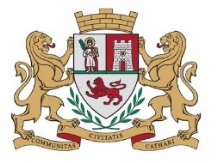 Crna GoraOpština KotorPredsjednica Skupštine opštine KotorStari grad 32885330 Kotor, Crna Goratel. +382(0)32 322 360fax. +382(0)32 322 360skupstina@kotor.me www.kotor.me